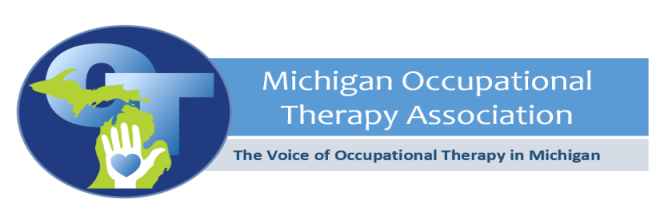 Name and title: __________________________________________Billing Address: __________________________________________City: _____________________ State: _______ Zip Code: _________Phone Number:   (____) ________ - __________________________E-Mail Address:   _________________________________________Registration Fee: $_________________________Credit Card #: _____________________________Exp. Date:    Month: ________ / Year: _________CSC/CVV 3 digit code __ __ __  Signature to proceed with transaction: ______________Registration FeesRegistration FeesRegistration FeesRegistration FeesRegistration FeesRegistration FeesBefore 9-8-16Before 9-8-16After 9-9-16After 9-9-16Sub Total100 Year Celebration 100 Year Celebration 100 Year Celebration 100 Year Celebration 100 Year Celebration Free for those who are registered for conference$ Included$ Included$ Included$ IncludedCONFERENCETWO DAYONE DAYCircle OneSaturdaySundayTWO DAYONE DAY Circle OneSaturdaySunday                                 MEMBERS                                 MEMBERS                                 MEMBERS                                 MEMBERS                                 MEMBERS                                 MEMBERSOT$150$100$170$120COTA$100$75$120$95Student$75$50$95$70                                 NON-MEMBERS / NON-RENEWING                                 NON-MEMBERS / NON-RENEWING                                 NON-MEMBERS / NON-RENEWING                                 NON-MEMBERS / NON-RENEWING                                 NON-MEMBERS / NON-RENEWING                                 NON-MEMBERS / NON-RENEWINGOT$260$210$280$230COTA$195$170$215$190Student/Non-OT$115$90$135$110ALL SPEAKERS MUST BE MEMBERSPLEASE COMPLETE REGISTRATION FORM TO BECOME A MEMBER  PRIOR TO REGISTERING FOR CONFERENCEwww.mi-ota.comALL SPEAKERS MUST BE MEMBERSPLEASE COMPLETE REGISTRATION FORM TO BECOME A MEMBER  PRIOR TO REGISTERING FOR CONFERENCEwww.mi-ota.comALL SPEAKERS MUST BE MEMBERSPLEASE COMPLETE REGISTRATION FORM TO BECOME A MEMBER  PRIOR TO REGISTERING FOR CONFERENCEwww.mi-ota.comALL SPEAKERS MUST BE MEMBERSPLEASE COMPLETE REGISTRATION FORM TO BECOME A MEMBER  PRIOR TO REGISTERING FOR CONFERENCEwww.mi-ota.comALL SPEAKERS MUST BE MEMBERSPLEASE COMPLETE REGISTRATION FORM TO BECOME A MEMBER  PRIOR TO REGISTERING FOR CONFERENCEwww.mi-ota.comALL SPEAKERS MUST BE MEMBERSPLEASE COMPLETE REGISTRATION FORM TO BECOME A MEMBER  PRIOR TO REGISTERING FOR CONFERENCEwww.mi-ota.comGUEST RATESBefore 9-8-16Before 9-8-16After 9-9-16After 9-9-16100 Year Celebration$10$10$20$20Welcome Reception$10$10$20$20